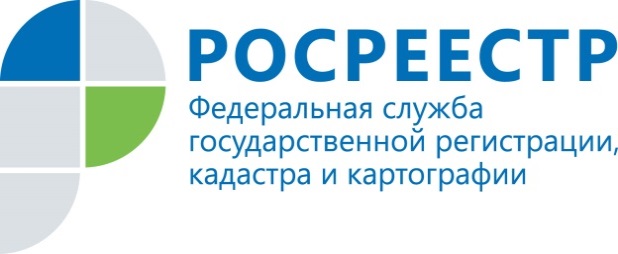 ПРЕСС-РЕЛИЗПомощник руководителя Управления Росреестра по Приморскому краю по СМИ  А. Э. Разуваева+7 (423) 241-30-58моб. 8 914 349 45 85
25press_rosreestr@mail.ruhttps://rosreestr.ru/  690091, Владивосток, ул. Посьетская, д. 48Долевое строительство и ипотека остаются актуальными для приморцевВладивосток, 14.07.2020 г За 5 месяцев текущего года приморские регистраторы констатируют уменьшение количества поступивших в Управление Росреестра по Приморскому краю заявлений на государственную регистрацию прав собственности и осуществление государственного кадастрового учёта. Но участие в долевом строительстве и ипотека -  по-прежнему актуальны для жителей региона.  За 5 месяца 2020 г. незначительно уменьшилось количество поступивших в Управление Росреестра по Приморскому краю заявлений на государственную регистрацию прав собственности - если в прошлом году приморским регистраторам поступило на рассмотрение около 120 000 заявлений, то за аналогичный период этого года количество поступивших заявлений составило 115 000 ед.Также уменьшилось и количество зарегистрированных прав, сделок, ограничений (обременений) – с 142 500 за 5 мес. прошлого года до 99 000 в этом году. Почти на 6 000 ед. уменьшилось общее количество поданных заявлений для осуществления государственного кадастрового учёта - с 24 200 в прошлом году до 18 000 - с января по май этого года.   Что касается поступивших запросов о предоставлении сведений из ЕГРН о зарегистрированных правах, то эта услуга по-прежнему остается одной из самых востребованных: 378 000 запросов, поступивших   за 5 мес. 2019 г и 395 000 за аналогичный период этого года. Не спадает спрос на ипотеку и участие в долевом строительстве. За 5 мес. 2020 года, по сравнению с аналогичным периодом прошлого года, произошло увеличение на 14 % общего количества регистрационных записей об ипотеке (2020 год  9 254, 2019 год 8 113 записей). Что касается регистрационных действий в отношении приобретаемых и строящихся жилых помещений по программе Дальневосточная ипотека, то с декабря прошлого года и по 10 июля  2020 г. Управлением Росреестра по Приморскому краю проведена регистрация 1776 объектов недвижимого имущества, из них 1098 прав возникло на основании регистрации объектов долевого строительства.Количество зарегистрированных за 5 мес. этого года договоров участия в долевом строительстве увеличилось на 18% и составило 2 368  (в 2019 году – 2005 договоров), при этом на 9% увеличилось количество зарегистрированных прав собственности участников долевого строительства и застройщиков.Так называемая «дачная амнистия», позволяющая оформлять жилые и садовые дома на земле, предназначенной для ведения гражданами садоводства, в упрощенном порядке, показывает отрицательную динамику - за 5 мес. текущего года приморскими регистраторами зарегистрировано 67 прав  на земельные участки, предоставленные для ведения личного подсобного, дачного хозяйства, огородничества и садоводства, индивидуального гаражного или жилищного строительства, тогда как за аналогичный период прошлого года -  202.    О РосреестреФедеральная служба государственной регистрации, кадастра и картографии (Росреестр) является федеральным органом исполнительной власти, осуществляющим функции по государственной регистрации прав на недвижимое имущество и сделок с ним, по оказанию государственных услуг в сфере ведения государственного кадастра недвижимости, проведению государственного кадастрового учета недвижимого имущества, землеустройства, государственного мониторинга земель, навигационного обеспечения транспортного комплекса, а также функции по государственной кадастровой оценке, федеральному государственному надзору в области геодезии и картографии, государственному земельному надзору, надзору за деятельностью саморегулируемых организаций оценщиков, контролю деятельности саморегулируемых организаций арбитражных управляющих. Подведомственными учреждениями Росреестра являются ФГБУ «ФКП Росреестра» и ФГБУ «Центр геодезии, картографии и ИПД». В ведении Росреестра находится ФГУП «Ростехинвентаризация – Федеральное БТИ». 